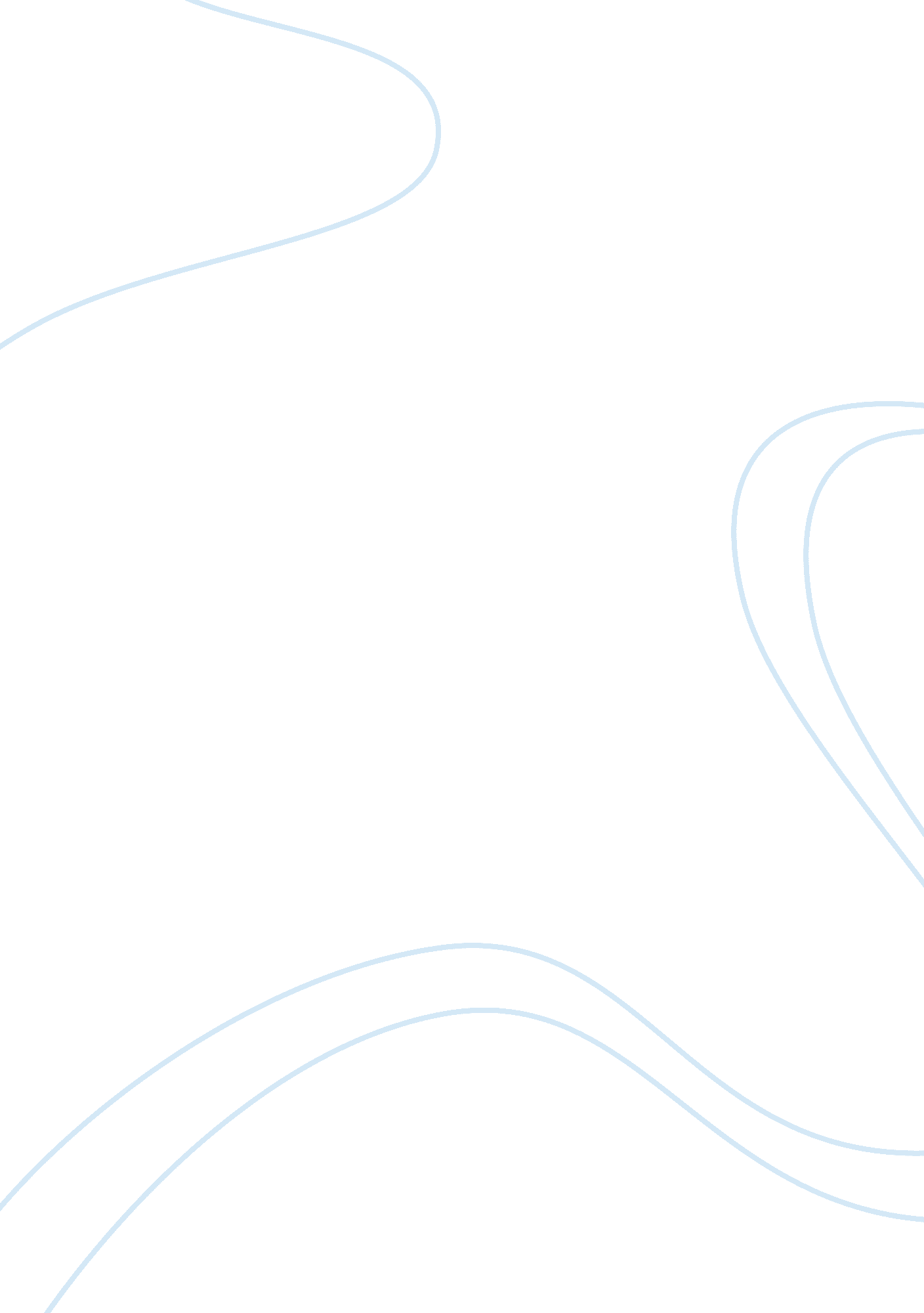 Negative economic impact of the ppaca essay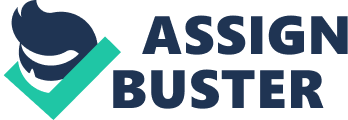 Negative Economic Impact of the Patient Protection and Accountable Care Act The Patient Protection and Affordable Care Act ( PPACA ) besides referred to as ObamaCare. federal health care jurisprudence. Affordable Care Act. or ACA. is a United States federal Statute signed into jurisprudence on March 23. 2010. by President Barack Obama. In combination with the Healthcare and Education Reconciliation Act. it represents the most important regulative inspection and repair of the U. S. health care system since the transition of Medicare and Medicaid in 1965 ( Patient Protection and Affordable Care Act ) . The PPACA is intended to increase the figure of wellness insured Americans and cut down the overall costs of health care. The PPACA will revamp the current wellness insurance system by widening wellness insurance coverage to about 32 million presently uninsured Americans ; 18 million through Medicaid enlargement to persons with incomes under the 133 per centum federal poorness line ( FPL ) . and 18 million through authorities exchange subsidies to persons with incomes up to 400 per centum of the FPL. Citizens and legal occupants in households with income between 100 and 400 per centum of poorness who purchase coverage through a wellness insurance exchange are eligible for a revenue enhancement recognition to cut down the cost of coverage. To subsidise the extra 32 million persons covered. the new jurisprudence introduces 18 new revenue enhancements and punishments on persons. employers. and concerns ( Campbell ) . Though the PPACAs purpose is to take down health care costs. it will increase the federal shortage. increase province shortages. impede employment. occupation creative activity and invention. increase wellness insurance costs. and detain economic growing. These negative economic issues are far-reaching and long lasting. Increase the Federal Deficit One of the ends for the PPACA was to cut down the federal shortage by a little sum in the first 10 old ages and by millions of dollars thenceforth. Contrary to this cardinal aim. the combination of authorizations and revenue enhancements will non cut down the federal shortage. but will probably increase it. The PPACA is estimated to increase the federal shortage by $ 75 billion. per twelvemonth. ensuing in the nation’s publically held debt to turn to $ 753 billion higher at the terminal of 2020 ( Campbell ) . Once the authorities begins to pay wellness insurance for persons through subsidies and convey people into the authorities insurance plan in the ulterior half of the decennary. this turning debt will balloon. The CBO’s updated 2011 estimations found that the PPACA will increase federal spendings by approximately $ 604 billion between 2012 and 2021 ( Blahous ) . The inordinate debt will drive out productive investings and lead to an estimated 670. 000 lost occupation chances yearly. The imposed revenue enhancement hikings are anticipated to be taxpayers $ 503 billion over 10 old ages and more in the hereafter to subsidise authorities disbursement on new entitlements ( Dubay ) . The standing budget analysis is really limited. as it does non account for how the policy’s combination of disbursement and increased revenue enhancements alters the macroeconomic public presentation of the economic system. The heavy initial costs of the policy hinder economic growing with higher rising prices and involvement rates. overpowering the benefits the jurisprudence hoped to derive in ulterior old ages. Within the PPACA. statute law dual counts $ 53 billion in Social Security payments. counts $ 70 billion in premium payments for long-run attention insurance plans as grosss. and ignores up to $ 115 billion in discretional costs associated with the PPACA ( Howard ) . After dismissing the dual numeration of Social Security payments. long-tern attention premium payments as gross. and takes discretional costs into history. the true fiscal shortage of the PPACA during its first 10 old ages is over $ 562 billion. and $ 1. 15 trillion thenceforth ( Howard ) . Increases the State’s Deficit Not merely does the PPACA have a serious negative impact on the federal shortage. but besides on state’s budgets. several of which are already enduring multibillion-dollar budget shortages. Medicaid disbursement presently consumes about 20 per centum of state’s budgets. herding out passing on everything else from instruction to substructure ( Howard ) . States will be held responsible for approximately 11 million uninsured Americans who are eligible for Medicaid but have ne’er enrolled. In 2014. many of these persons will subscribe up for coverage under the pre-PPACA rate. which varies by province. and is far more complex. The mandated disbursement makes an already bad financial state of affairs worse. as provinces are projected to confront $ 21 billion in new Medicaid costs from 2014 – 2019. non including up to $ 12 billion in new administrative costs ( Howard ) . While this reduces the $ 442 billion in new Medicaid costs for the federal authorities. many province budgets are already confronting immense shortages and can non afford any new spendings. In fact. they need to cut disbursement to equilibrate their budgets. The increased axial rotations of people on Medicaid will go on to set fiscal force per unit areas on state’s budgets. taking to further economically destructive revenue enhancement additions. budget cuts. and province employee layoffs. Hinders Employment. Job Creation. and Innovation The PPACA imposes a 2. 3 % medical device revenue enhancement. $ 2. 3 billion one-year revenue enhancement on the pharmaceutical industry. and $ 2. 000. per employee. revenue enhancement punishment on employers with 50 or more workers who do non supply their employee’s insurance coverage or “ adequate” insurance coverage. Stock portions fell in the medical device sector on June 28. 2012. the twenty-four hours the U. S. Supreme Court upheld the bulk of the new health care jurisprudence. In conformity with the new jurisprudence. medical device makers are subjected to pay a 2. 3 % gross revenues revenue enhancement on medical device gross revenues. Scheduled to travel into consequence in January 2013. the excise revenue enhancement on medical devices is a blow to invention. will be the industry more than $ 28 billion by 2019. destroy 14. 000 to 47. 1000 occupations. and increase the cost of medical devices ( Graham ) . Several major makers have already been affected and are fixing for the new health care revenue enhancement. Welch Allyn plans to put off 275 employees. 10 % of their workface. over the following three old ages. Stryker plans on countering the medical device revenue enhancement by cutting five per centum of their planetary work force. an estimated 1. 170 places. Zimmer Corp cites the revenue enhancement for 450 occupation cuts and a $ 50 million charge against net incomes. Cook Medical has nixed programs to open a fabrication mill in the United States. traveling concern overseas to Ireland. Medtronic anticipates a $ 175 million one-year charge against net incomes. coercing the company to cut 1. 000 occupations between 2012 and 2013. Boston Scientific is taking between 1. 200 and 1. 400 occupations. while switching investings and workers overseas to China. In add-on to the companies merely mentioned. the undermentioned companies are besides confronting future layoffs at the custodies of Obamacare. Smith & A ; Nephew: 700 employees. Abbott Labs: 700 employees. Coviden: 595 employees. Kinetic Concepts: 427 employees. St. Jude Medical: 300 employees. and Hill Rom: 200 employees. The medical device industry is the 6th taking exporter in the United States ( Top US Exports ) . The impact of this revenue enhancement will probably cut down exports. thereby worsening the trade shortage and damage the medical device industry. Obamacare will hit pharmaceutical companies with more than $ 20 billion in new revenue enhancements over the following 10 old ages. Some companies can non bear a monolithic revenue enhancement measure and hazard failure of multimillion-dollar research. The American economic system benefits unusually from the huge sums that pharmaceutical companies invest into research and development. New drug therapies help increase the economic system. because research and development disbursals straight create occupations. and successful drugs enrich people’s wellness and can liberate up caretakers for more productive chases. For illustration. the cost of caring for those with Alzheimer’s and other signifiers of dementedness will make $ 200 billion this twelvemonth and $ 1 trillion by 2050 ( Pipes ) . A new intervention that could detain the oncoming of Alzheimer’s by five old ages would diminish the prevalence of the disease by 43 per centum and salvage $ 447 billion by 2050 ( Pipes ) . Get downing in 2014. employers with more than 49 employees will pay a non-deductible punishment of $ 2. 000 for each employee beyond the first 30 employees if they do non offer minimal creditable wellness coverage. If an employer fails to supply low-cost coverage. and at least one employee receives insurance through a state-based exchange. the punishment rises to $ 3. 000 per employee ( Howard ) . The jurisprudence authorization is estimated to be concerns an extra $ 96 billion between 2012 and 2019 ( Howard ) . One economic expert notes that the $ 2. 000 punishment will amount to costs averaging 15 % of rewards in the eating house industry and about 10 % of rewards in the retail sector. supplying an inducement to engage part-time. lower pay employees ( Willnite ) . Many concerns will travel toward engaging parttime alternatively of full-time employees to extenuate the health-care overhaul’s demand. “ 32 % of retail and cordial reception company respondents told Mercer confer withing house that they were likely to cut down the figure of employees working 30 hours a hebdomad or more” ( Jargon ) . The CBO predicts that the jurisprudence will cut down the figure of occupations in the U. S. by one half of one per centum. comparing to about 700. 000 extra Americans being unemployed. Employers with fewer than 50 employees that do non supply wellness insurance are disincentivized to turn beyond the “ cap” and incur a punishment. farther cut downing unemployment and growing. One little concern proprietor of an IHOP franchise in New Jersey anticipates punishments up to $ 220. 000 for his 140 uninsured workers. coercing him to raise monetary values or put off workers. “ Ultimately. either concerns will shut or consumers will pay more” ( Dubay ) . Dana Holding Corp warned their employees of possible layoffs. mentioning $ 24 million over the following six old ages in extra U. S. health care disbursals. The company has already begun puting off white neckband employees. The CBO predicts three million people will lose employer based coverage as a consequence of the PPACA. noting houses that tend to drop coverage are smaller employers and employers who employ low pay workers. Other beginnings have estimated every bit many as 43 million low pay employees may be dropped into the province exchanges. This would significantly increase taxpayer duties and farther increase the cost of the plan. To counterbalance for the new revenue enhancement disbursals. companies can cut down net incomes. cut down administrative costs. cut down labour costs ( fewer occupations or lower rewards ) . or raise their premiums. The planetary capital market is extremely competitory and many companies already have predominating inducements to cut down administrative costs. Therefore. they are more likely to raise premiums or cut down labour costs. or a combination of both. Mercer. an employee benefits confer withing house. revealed in a November 2012 research survey that in add-on to sing lower-cost programs. two-thirds of companies polled said they would besides raise wellness attention costs for workers through higher co-pays and deductibles. regardless of whether the employee is a Chief executive officer or a line worker at a mill ( Murphy ) . This is a occupation destructing jurisprudence that will negatively impact about everyone. The cost of the revenue enhancement addition will ensue in lower rewards. engage unemployment. lower hours worked per employee. cut occupations. lower net incomes. lower stockholder returns. less invention. and higher monetary values for consumers. The new revenue enhancement authorization will make entree barriers to healthcare and services. farther increasing costs. Companies will continue really carefully before perpetrating themselves to new investings and employment determinations. The consequence this has on economic growing. invention. and occupation creative activity is significantly counterproductive toward the end of addition growing in this anaemic economic system. Increased Health Insurance Costss The PPACA imposes a figure of new demands on wellness insurance companies. including being barred from puting premiums based on medical history. restriction to changing premiums based on age. widening dependent coverage for grownup kids until the age of 26. and extinguishing the life-time cap on wellness insurance coverage. The effects on the commissariats and revenue enhancements will probably be passed onto employers and persons in the signifier of higher insurance premiums. particularly for younger grownups. thereby subsidising older Americans. The jurisprudence allows premium costs to change by a ratio of three to one. based on age. Heritage research specifies “ The natural fluctuation by age in medical costs is approximately five to one. significance that the oldest group of non-Medicare grownups usually consumes approximately five times every bit much medical attention as the youngest group. ” Under Obamacare. immature grownups will pay hyperbolically high premiums. and older grownups will pay unnaturally low premiums. Young grownups in the exchange. who are under the age of 30. will see an eight per centum addition in their premiums ( Radnofsky ) . The prohibition on set uping premiums based on medical history besides increases premiums for persons who are healthy. Persons with chronic disease have health care disbursals three times greater than those without chronic disease. The Kaiser Family Foundation survey found that due to the wellness law’s limitations on how much monetary values can change by age. holding older. sicker people take parting in the insurance exchanges could drive up premiums for everyone in those exchanges by three per centum. or $ 141 for each enrollee in 2014. Delay Economic Growth The jurisprudence charges insurance companies and imposes a 40 per centum excise revenue enhancement on persons with high-premium insurance programs. The excise revenue enhancement applies to insurance program premiums transcending $ 8. 500 for persons and $ 23. 000 for households. for the cost of uniting wellness nest eggs histories. medical. prescription drugs. alveolar consonant. vision. etc. There is a higher threshold for early retired persons and bad professionals of $ 9. 850 for singles and $ 26. 000 for a household. Until 2019. these thresholds will be indexed to the general monetary value rising prices. plus one per centum. In CBO’s latest projections. the program is expected to be taxpayers $ 87 billion between 2011 and 2019. The PPACA enforces a new 3. 8 % investing income revenue enhancement and an extra 0. 9 % Medicare paysheet revenue enhancement on persons with one-year income transcending $ 200. 000 and on households and little concerns with one-year income transcending $ 250. 000. Similar to the old law’s Medicare paysheet revenue enhancement. the gross from the extra zero. 9 percent revenue enhancement will be allocated to the Medicare HI Trust Fund. The revenue enhancement addition is expected to be this group of persons $ 210 billion between 2012 and 2019 ( Howard ) . High revenue enhancement rates carry economic punishments. They cause taxpayers to establish determinations more on revenue enhancement considerations and less on economic virtue. Additionally. high revenue enhancements can shrivel the size of the revenue enhancement base. raising less gross than the causal bystander might presume. A survey by Ernst and Young has concluded higher revenue enhancement rates will ensue in a important addition in the mean fringy revenue enhancement rates on concerns. rewards. and investing income. every bit good as the fringy effectual revenue enhancement rate on new concern investing ( Prante ) . The survey finds that these higher fringy revenue enhancement rates result in a smaller economic system. fewer occupations. less investing. and lower rewards. Specifically. the survey found that the higher revenue enhancement rates will hold a significant inauspicious economic affect in the long-run that includes take downing end product. employment. investing. the capital stock. and after revenue enhancement income. Higher revenue enhancement rates on rewards cut down work attempt and labour force engagement ( Prante ) . The higher revenue enhancement rates on capital additions and dividends increase the cost of equity capital. which discourages nest eggs and investing. and reduces capital available for companies to turn. In consequence. capital investing falls. which reduces labour productiveness and means lower end product and life criterions in the long tally ( Prante ) . These economic destructive policies will hinder an already weak economic system. Decision PPACA’s revenue enhancements. punishments. and fees on investors and concerns will diminish the sum of investing in the economic system. The jurisprudence is packed full of revenue enhancements on persons. employers. medical device companies. insurance companies. and pharmaceutical companies. Almost all of these costs will be passed along to employers and persons in the signifier of higher insurance premiums. reduced rewards and employment. and decreased investing in merchandises and services. In bend. this decreased investing will take to a diminution in productiveness. Higher revenue enhancements on investings besides put upward force per unit area on involvement rates as investors seek to accomplish their after-tax coveted rate of return. Lower rewards cut down the sum of nonexempt income that could otherwise hold been achieved. This will increase the shortage and turn the entire debt. seting upward force per unit area on involvement rates and force out some nest eggs that could hold gone to new productive concern investings. Due to higher involvement rates. more American revenue enhancement dollars will travel toward paying the involvement on the federal debt instead than paying down rule. Simulations utilizing dynamic analysis estimation that the authorities would pass an norm of $ 23 billion more per twelvemonth on involvement rate payments between 2010 and 2020 that it would without the PPACA ( Campbell ) . The passage of the PPACA has and will go on to well decline a desperate federal fiscal and economic mentality. carry throughing the antonym of its purpose. The existent economic cost in money and occupations will non to the full be known for old ages. but the mentality is blue at best. Plants CitedBlahous. Charles. “ The Fiscal Consequences of the Affordable Health Care Act. ” Mercatus Center at George Mason University. n. d. Web. 20 Nov. 2012. & lt ; hypertext transfer protocol: //mercatus. org/sites/default/files/publication/The-Fiscal-Consequences-of-the-Affordable-Care-Act_1. pdf & gt ; . Dubay. Curtis S. “ Obamacare and New Taxes: Destroying Jobs and the Economy. ” Tax Increases in the Patient Protection and Affordable Care Act. The Heritage Foundation. 20 Jan. 2011. Web. 30 Nov. 2012. & lt ; hypertext transfer protocol: //www. heritage. org/research/reports/2011/01/obamacare-and-new-taxes-destroying-jobs-and-the-economy & gt ; . Graham. John R. “ Obamacare’s Medical-Device Tax Kills Patients. Not Just Jobs. ” Forbes. Forbes Magazine. 06 June 2012. Web. 03 Dec. 2012. & lt ; hypertext transfer protocol: //www. forbes. com/sites/aroy/2012/06/06/obamacares-medical-device-tax-kills-patients-not-just-jobs/ & gt ; . Howard. Paul. “ The Impact of the Affordable Care Act on the Economy. Employers. and the Workforce. ” Center for Medical Progress at the Manhattan Institute. 9 Feb. 2011. Web. 21 Nov. 2012. & lt ; hypertext transfer protocol: //www. manhattan-institute. org/pdf/testimony_02092011PH. pdf & gt ; . Jargon. Julie. Louise Radnofsky. and ALexandra Berzon. “ Health Care Law Spurs a Shift to Part Time Workers. ” Wall Street Journal. N. p. . 4 Nov. 2012. Web. 2012. & lt ; hypertext transfer protocol: //online. wsj. com/article/SB10001424052970204707104578094941709047834. hypertext markup language? mod= djemHL_t & gt ; . Murphy. Patricia. “‘ Cadillac Tax’ in Health Plan Would Hit Middle Class Hard. ” Politics Daily. The Capitolist. n. d. Web. 30 Nov. 2012. & lt ; hypertext transfer protocol: //www. politicsdaily. com/2009/12/17/cadillac-tax-in-health-plan-would-hit-middle-class-hard/ & gt ; . “ Patient Protection and Affordable Care Act. ” 